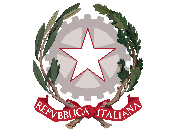 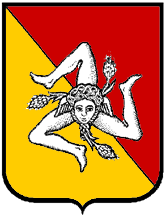 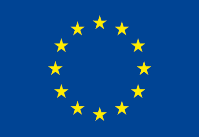 ISTITUTO COMPRENSIVO G. LA PIRA – D. GENTILUOMO MESSINAVia Gerobino Pilli - Camaro - Messina tel. 090/673223C.F. 97093530836 - e -mail: meic864003@istruzione.it		Sito web: www.iclapiragentiluomo.edu.it Pec: meic864003@pec.istruzione.it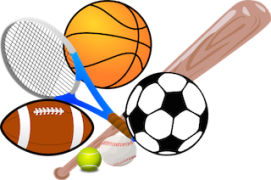 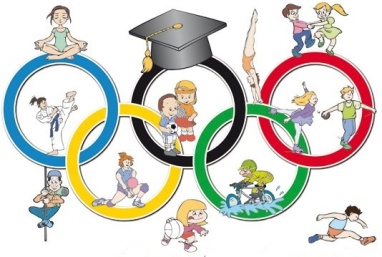 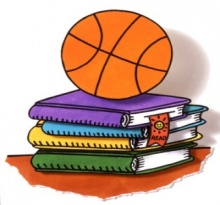 DOMANDA DI ADESIONE 2023/24alla classe prima della scuola secondaria di primo grado ad Indirizzo SportivoIo sottoscritto/a, ___________________________________________________________  padre/madredi  _________________________________________________________________________________ cognome e nome del figlio/anato/a a ____________________________________  (prov. ______)     il ______/______/___________residente in _________________________ (prov. _____)  alla via_______________________________tel._____/_______________   cell. _____/_______________  e-mail _____________________________CHIEDEdi potere inserire il/la proprio/a figlio/a alla classe prima della scuola secondaria di primo grado - Indirizzo Sportivo.	DataFirma                              